Водные, биологические ресурсыЗадание 1Вопрос:Расставьте регионы мира в порядке увеличения их доли в мировом гидропотенциале.Укажите порядок следования всех 6 вариантов ответа:__ СНГ__ Латинская Америка__ Азия__ Европа__ Австралия и Океания__ Северная Америка (США и Канада)1) (4 б.) Верные ответы: 	3; 	5; 	6; 	2; 	1; 	4; Задание 2Вопрос:Наибольшая доля пресных вод сосредоточена в ...Выберите один из 4 вариантов ответа:1) в реках и озерах2) в подземных водах3) в Мировом океане4) в ледниках      2) (3 б.) Верные ответы: 4;Задание 3Вопрос:На Конференции ООН, состоявшейся в 1992 году в Рио-де-Жанейро, этому термину было дано следующее определение: "вариабельность живых организмов из всех источников, включая, среди прочего, наземные, морские и иные водные экосистемы, и экологические комплексы, частью которых они являются". Какому термину принадлежит это определение. Ответ дайте сочетанием слов в именительном падеже.Запишите ответ:   3) (5 б.) Верный ответ: "биологическое разнообразие".Задание 4Вопрос:По какому показателю сгруппированы страны, обозначенные на карте оранжевым цветом?Изображение: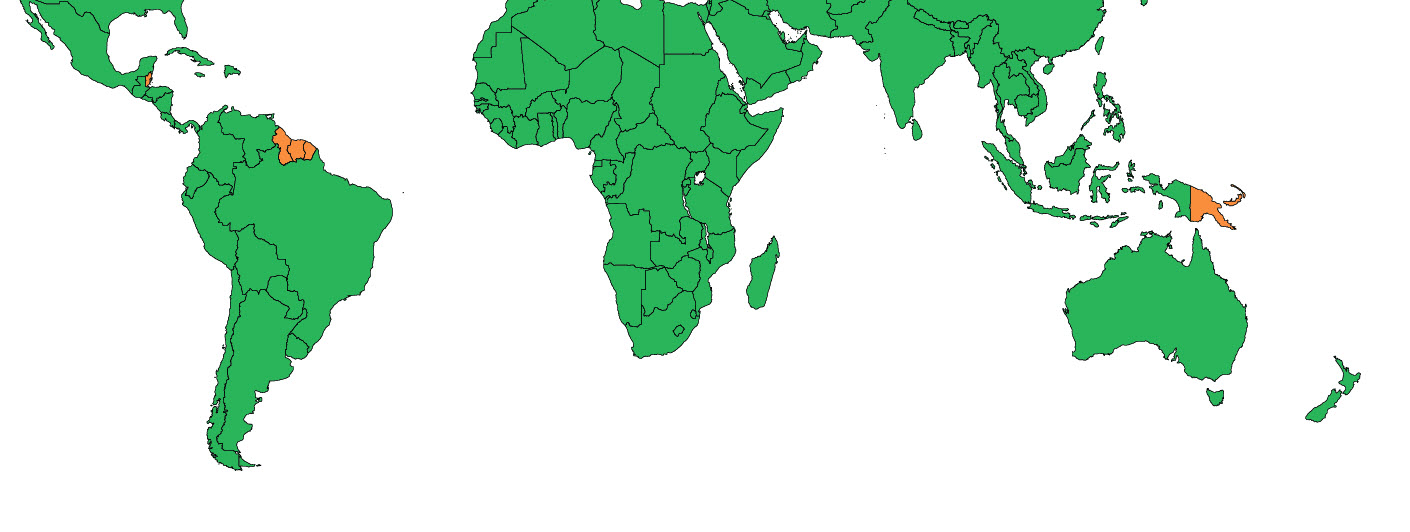 Выберите один из 4 вариантов ответа:1) по показателю наибольшего обезлесения2) по наименьшему количеству водохранилищ3) по наибольшим запасам древесины4) по показателю наибольшей лесистости4) (5 б.) Верные ответы: 4;Задание 5Вопрос:Верно ли следующее утверждение?Мировые водные ресурсы распределены по территории Земли равномерно.Выберите один из 2 вариантов ответа:1) нет2) да5) (3 б.) Верные ответы: 1;Задание 6Вопрос:К каким видам природных ресурсов относятся лесные ресурсы?Выберите несколько из 4 вариантов ответа:1) возобновляемые ресурсы2) исчерпаемые ресурсы3) неисчерпаемые ресурсы4) невозобновляемые ресурсы6) (4 б.) Верные ответы: 1; 2; Задание 7Вопрос:Определите, какие утверждения являются верными, а какие - неверными?Укажите истинность или ложность вариантов ответа:__ В северной лесной зоне площадь лесов постепенно сокращается.__ Крупнейшим же опреснителем морской воды является Кувейт.__ Южная лесная зона представлена, в основном, хвойными породами.__ Основным потребителем пресных вод является сельское хозяйство.7) (5 б.) Верные ответы: 	Нет; 	Да; 	Нет; 	Да; Задание 8Вопрос:Расставьте регионы мира в порядке уменьшения в их пределах запасов древесины. Укажите порядок следования всех 7 вариантов ответа:__ Северная Америка (США и Канада)__ Австралия и Океания__ Латинская Америка__ Европа__ Африка__ Азия__ СНГ8) (4 б.) Верные ответы:  3; 7; 1; 6; 5; 4; 2; Задание 9Вопрос:Верно ли следующее утверждение?Вода - это бесценный ресурс нашей планеты. Выберите один из 2 вариантов ответа:1) да2) нет  9) (3 б.) Верные ответы: 1;Задание 10Вопрос:Какие пути решения водной проблемы Вы можете выделить?Выберите несколько из 5 вариантов ответа:1) переброска речного стока в другие районы2) ликвидация строительства водохранилищ3) опреснение морской воды4) буксировка айсбергов5) увеличение водопотребления некоторыми отраслями промышленности10) (4 б.) Верные ответы: 3; 4; Ответы:1) (4 б.) Верные ответы: 3; 5; 6; 2; 1; 4; 2) (3 б.) Верные ответы: 4;3) (5 б.) Верный ответ: "биологическое разнообразие".4) (5 б.) Верные ответы: 4;5) (3 б.) Верные ответы: 1;6) (4 б.) Верные ответы: 1; 2; 7) (5 б.) Верные ответы: 	Нет; 	Да; 	Нет; 	Да; 8) (4 б.) Верные ответы: 3; 7; 1; 6; 5; 4; 2; 9) (3 б.) Верные ответы: 1;10) (4 б.) Верные ответы: 3; 4; Водные, биологические ресурсыЗадание 1Вопрос:Расставьте регионы мира в порядке увеличения их доли в мировом гидропотенциале.Укажите порядок следования всех 6 вариантов ответа:__ СНГ__ Латинская Америка__ Азия__ Европа__ Австралия и Океания__ Северная Америка (США и Канада)Задание 2Вопрос:Наибольшая доля пресных вод сосредоточена в ...Выберите один из 4 вариантов ответа:1) в реках и озерах2) в подземных водах3) в Мировом океане4) в ледникахЗадание 3Вопрос:На Конференции ООН, состоявшейся в 1992 году в Рио-де-Жанейро, этому термину было дано следующее определение: "вариабельность живых организмов из всех источников, включая, среди прочего, наземные, морские и иные водные экосистемы, и экологические комплексы, частью которых они являются". Какому термину принадлежит это определение.                     Ответ дайте сочетанием слов в именительном падеже.Запишите ответ:__________________________________________Задание 4Вопрос:По какому показателю сгруппированы страны, обозначенные на карте оранжевым цветом?Изображение:Выберите один из 4 вариантов ответа:1) по показателю наибольшего обезлесения2) по наименьшему количеству водохранилищ3) по наибольшим запасам древесины4) по показателю наибольшей лесистостиЗадание 5Вопрос:Верно ли следующее утверждение?Мировые водные ресурсы распределены по территории Земли равномерно.Выберите один из 2 вариантов ответа:1) нет2) даЗадание 6Вопрос:К каким видам природных ресурсов относятся лесные ресурсы?Выберите несколько из 4 вариантов ответа:1) возобновляемые ресурсы2) исчерпаемые ресурсы3) неисчерпаемые ресурсы4) невозобновляемые ресурсыЗадание 7Вопрос:Определите, какие утверждения являются верными, а какие - неверными?Укажите истинность или ложность вариантов ответа:__ В северной лесной зоне площадь лесов постепенно сокращается.__ Крупнейшим же опреснителем морской воды является Кувейт.__ Южная лесная зона представлена, в основном, хвойными породами.__ Основным потребителем пресных вод является сельское хозяйство.Задание 8Вопрос:Расставьте регионы мира в порядке уменьшения в их пределах запасов древесины. Укажите порядок следования всех 7 вариантов ответа:__ Северная Америка (США и Канада)__ Австралия и Океания__ Латинская Америка__ Европа__ Африка__ Азия__ СНГЗадание 9Вопрос:Верно ли следующее утверждение?Вода - это бесценный ресурс нашей планеты. Выберите один из 2 вариантов ответа:1) да2) нетЗадание 10Вопрос:Какие пути решения водной проблемы Вы можете выделить?Выберите несколько из 5 вариантов ответа:1) переброска речного стока в другие районы2) ликвидация строительства водохранилищ3) опреснение морской воды4) буксировка айсбергов5) увеличение водопотребления некоторыми отраслями промышленности